МИНИСТЕРСТВО ПРОСВЕЩЕНИЯ РОССИЙСКОЙ ФЕДЕРАЦИИ‌Министерство образования и науки Хабаровского края‌‌ ‌Отдел образования города Хабаровска‌​ЧОУ СОШ "Ор Авнер"‌РАБОЧАЯ ПРОГРАММА(ID 129952)учебного предмета «Русский язык»для обучающихся 1-4 классов ​Хабаровск ‌ 2023‌​ПОЯСНИТЕЛЬНАЯ ЗАПИСКАРабочая программа учебного предмета «Русский язык» (предметная область «Русский язык и литературное чтение») на уровне начального общего образования составлена на основе Требований к результатам освоения программы начального общего образования Федерального государственного образовательного стандарта начального общего образования (далее – ФГОС НОО), Федеральной образовательной программы начального общего образования (далее – ФОП НОО), Федеральной рабочей программы по учебному предмету «Русский язык» (далее – ФРП «Русский язык»), а также ориентирована на целевые приоритеты, сформулированные в федеральной рабочей программе воспитания. ОБЩАЯ ХАРАКТЕРИСТИКА УЧЕБНОГО ПРЕДМЕТА «РУССКИЙ ЯЗЫК»На уровне начального общего образования изучение русского языка имеет особое значение в развитии обучающегося. Приобретённые знания, опыт выполнения предметных и универсальных учебных действий на материале русского языка станут фундаментом обучения на уровне основного общего образования, а также будут востребованы в жизни. Русский язык как средство познания действительности обеспечивает развитие интеллектуальных и творческих способностей обучающихся, формирует умения извлекать и анализировать информацию из различных текстов, навыки самостоятельной учебной деятельности. Изучение русского языка является основой всего процесса обучения на уровне начального общего образования, успехи в изучении этого предмета во многом определяют результаты обучающихся по другим учебным предметам.Русский язык обладает значительным потенциалом в развитии функциональной грамотности обучающихся, особенно таких её компонентов, как языковая, коммуникативная, читательская, общекультурная и социальная грамотность. Первичное знакомство с системой русского языка, богатством его выразительных возможностей, развитие умения правильно и эффективно использовать русский язык в различных сферах и ситуациях общения способствуют успешной социализации обучающегося. Русский язык, выполняя свои базовые функции общения и выражения мысли, обеспечивает межличностное и социальное взаимодействие, способствует формированию самосознания и мировоззрения личности, является важнейшим средством хранения и передачи информации, культурных традиций, истории русского народа и других народов России. Свободное владение языком, умение выбирать нужные языковые средства во многом определяют возможность адекватного самовыражения взглядов, мыслей, чувств, проявления себя в различных жизненно важных для человека областях.Изучение русского языка обладает огромным потенциалом присвоения традиционных социокультурных и духовно-нравственных ценностей, принятых в обществе правил и норм поведения, в том числе речевого, что способствует формированию внутренней позиции личности. Личностные достижения обучающегося непосредственно связаны с осознанием языка как явления национальной культуры, пониманием связи языка и мировоззрения народа. Значимыми личностными результатами являются развитие устойчивого познавательного интереса к изучению русского языка, формирование ответственности за сохранение чистоты русского языка. ЦЕЛИ ИЗУЧЕНИЯ УЧЕБНОГО ПРЕДМЕТА «РУССКИЙ ЯЗЫК»Изучение русского языка направлено на достижение следующих целей:1) приобретение обучающимися первоначальных представлений о многообразии языков и культур на территории Российской Федерации, о языке как одной из главных духовно­нравственных ценностей народа; понимание роли языка как основного средства общения; осознание значения русского языка как государственного языка Российской Федерации; понимание роли русского языка как языка межнационального общения; осознание правильной устной и письменной речи как показателя общей культуры человека;2) овладение основными видами речевой деятельности на основе первоначальных представлений о нормах современного русского литературного языка: аудирование, говорение, чтение, письмо;3) овладение первоначальными научными представлениями о системе русского языка: фонетика, графика, лексика, морфемика, морфология и синтаксис; об основных единицах языка, их признаках и особенностях употребления в речи; использование в речевой деятельности норм современного русского литературного языка (орфоэпических, лексических, грамматических, орфографических, пунктуационных) и речевого этикета;4) использование в речевой деятельности норм современного русского литературного языка (орфоэпических, лексических, грамматических, орфографических, пунктуационных) и речевого этикета;5) развитие функциональной грамотности, готовности к успешному взаимодействию с изменяющимся миром и дальнейшему успешному образованию.Центральной идеей конструирования содержания и планируемых результатов обучения русскому языку является признание равной значимости работы по изучению системы языка и работы по совершенствованию речи обучающихся. Языковой материал призван сформировать первоначальные представления о структуре русского языка, способствовать усвоению норм русского литературного языка, орфографических и пунктуационных правил.Развитие устной и письменной речи обучающихся направлено на решение практической задачи развития всех видов речевой деятельности, отработку навыков использования усвоенных норм русского литературного языка, речевых норм и правил речевого этикета в процессе устного и письменного общения.Ряд задач по совершенствованию речевой деятельности решаются совместно с учебным предметом «Литературное чтение».МЕСТО УЧЕБНОГО ПРЕДМЕТА «РУССКИЙ ЯЗЫК» В УЧЕБНОМ ПЛАНЕОбщее число часов, отведённых на изучение «Русского языка», – 675 (5 часов в неделю в каждом классе): в 1 классе – 165 ч, во 2–4 классах – по 170 ч.ПЛАНИРУЕМЫЕ ОБРАЗОВАТЕЛЬНЫЕ РЕЗУЛЬТАТЫИзучение русского языка на уровне начального общего образования направлено на достижение обучающимися личностных, метапредметных и предметных результатов освоения учебного предмета.ЛИЧНОСТНЫЕ РЕЗУЛЬТАТЫВ результате изучения предмета «Русский язык» в начальной школе у обучающегося будут сформированы следующие личностные результаты:гражданско-патриотического воспитания:становление ценностного отношения к своей Родине, в том числе через изучение русского языка, отражающего историю и культуру страны;осознание своей этнокультурной и российской гражданской идентичности, понимание роли русского языка как государственного языка Российской Федерации и языка межнационального общения народов России;осознание своей сопричастности к прошлому, настоящему и будущему своей страны и родного края, в том числе через обсуждение ситуаций при работе с текстами на уроках русского языка;проявление уважения к своему и другим народам, формируемое в том числе на основе примеров из текстов, с которыми идёт работа на уроках русского языка;первоначальные представления о человеке как члене общества, о правах и ответственности, уважении и достоинстве человека, о нравственно­этических нормах поведения и правилах межличностных отношений, в том числе отражённых в текстах, с которыми идёт работа на уроках русского языка;духовно-нравственного воспитания:осознание языка как одной из главных духовно-нравственных ценностей народа; признание индивидуальности каждого человека с опорой на собственный жизненный и читательский опыт;проявление сопереживания, уважения и доброжелательности, в том числе с использованием адекватных языковых средств для выражения своего состояния и чувств;неприятие любых форм поведения, направленных на причинение физического и морального вреда другим людям (в том числе связанного с использованием недопустимых средств языка);эстетического воспитания:уважительное отношение и интерес к художественной культуре, восприимчивость к разным видам искусства, традициям и творчеству своего и других народов;стремление к самовыражению в искусстве слова; осознание важности русского языка как средства общения и самовыражения;физического воспитания, формирования культуры здоровья и эмоционального благополучия:соблюдение правил безопасного поиска в информационной среде дополнительной информации в процессе языкового образования;бережное отношение к физическому и психическому здоровью, проявляющееся в выборе приемлемых способов речевого самовыражения и соблюдении норм речевого этикета и правил общения;трудового воспитания:осознание ценности труда в жизни человека и общества (в том числе благодаря примерам из текстов, с которыми идёт работа на уроках русского языка), интерес к различным профессиям, возникающий при обсуждении примеров из текстов, с которыми идёт работа на уроках русского языка;экологического воспитания:бережное отношение к природе, формируемое в процессе работы с текстами;неприятие действий, приносящих вред природе;ценности научного познания:первоначальные представления о научной картине мира, в том числе первоначальные представления о системе языка как одной из составляющих целостной научной картины мира;познавательные интересы, активность, инициативность, любознательность и самостоятельность в познании, в том числе познавательный интерес к изучению русского языка, активность и самостоятельность в его познании.МЕТАПРЕДМЕТНЫЕ РЕЗУЛЬТАТЫВ результате изучения русского языка на уровне начального общего образования у обучающегося будут сформированы познавательные универсальные учебные действия, коммуникативные универсальные учебные действия, регулятивные универсальные учебные действия, совместная деятельность. У обучающегося будут сформированы следующие базовые логические действия как часть познавательных универсальных учебных действий:сравнивать различные языковые единицы (звуки, слова, предложения, тексты), устанавливать основания для сравнения языковых единиц (частеречная принадлежность, грамматический признак, лексическое значение и другое); устанавливать аналогии языковых единиц;объединять объекты (языковые единицы) по определённому признаку;определять существенный признак для классификации языковых единиц (звуков, частей речи, предложений, текстов); классифицировать языковые единицы;находить в языковом материале закономерности и противоречия на основе предложенного учителем алгоритма наблюдения; анализировать алгоритм действий при работе с языковыми единицами, самостоятельно выделять учебные операции при анализе языковых единиц;выявлять недостаток информации для решения учебной и практической задачи на основе предложенного алгоритма, формулировать запрос на дополнительную информацию;устанавливать причинно­следственные связи в ситуациях наблюдения за языковым материалом, делать выводы.У обучающегося будут сформированы следующие базовые исследовательские действия как часть познавательных универсальных учебных действий:с помощью учителя формулировать цель, планировать изменения языкового объекта, речевой ситуации;сравнивать несколько вариантов выполнения задания, выбирать наиболее целесообразный (на основе предложенных критериев);проводить по предложенному плану несложное лингвистическое мини­исследование, выполнять по предложенному плану проектное задание;формулировать выводы и подкреплять их доказательствами на основе результатов проведённого наблюдения за языковым материалом (классификации, сравнения, исследования); формулировать с помощью учителя вопросы в процессе анализа предложенного языкового материала;прогнозировать возможное развитие процессов, событий и их последствия в аналогичных или сходных ситуациях.У обучающегося будут сформированы следующие умения работать с информацией как часть познавательных универсальных учебных действий:выбирать источник получения информации: нужный словарь для получения запрашиваемой информации, для уточнения;согласно заданному алгоритму находить представленную в явном виде информацию в предложенном источнике: в словарях, справочниках;распознавать достоверную и недостоверную информацию самостоятельно или на основании предложенного учителем способа её проверки (обращаясь к словарям, справочникам, учебнику);соблюдать с помощью взрослых (педагогических работников, родителей, законных представителей) правила информационной безопасности при поиске информации в информационно-телекоммуникационной сети «Интернет» (информации о написании и произношении слова, о значении слова, о происхождении слова, о синонимах слова);анализировать и создавать текстовую, видео­, графическую, звуковую информацию в соответствии с учебной задачей;понимать лингвистическую информацию, зафиксированную в виде таблиц, схем; самостоятельно создавать схемы, таблицы для представления лингвистической информации.У обучающегося будут сформированы следующие умения общения как часть коммуникативных универсальных учебных действий:воспринимать и формулировать суждения, выражать эмоции в соответствии с целями и условиями общения в знакомой среде;проявлять уважительное отношение к собеседнику, соблюдать правила ведения диалоги и дискуссии;признавать возможность существования разных точек зрения;корректно и аргументированно высказывать своё мнение;строить речевое высказывание в соответствии с поставленной задачей;создавать устные и письменные тексты (описание, рассуждение, повествование) в соответствии с речевой ситуацией;готовить небольшие публичные выступления о результатах парной и групповой работы, о результатах наблюдения, выполненного мини­исследования, проектного задания;подбирать иллюстративный материал (рисунки, фото, плакаты) к тексту выступления.У обучающегося будут сформированы следующие умения самоорганизации как части регулятивных универсальных учебных действий:планировать действия по решению учебной задачи для получения результата;выстраивать последовательность выбранных действий.У обучающегося будут сформированы следующие умения самоконтроля как части регулятивных универсальных учебных действий:устанавливать причины успеха (неудач) учебной деятельности;корректировать свои учебные действия для преодоления речевых и орфографических ошибок;соотносить результат деятельности с поставленной учебной задачей по выделению, характеристике, использованию языковых единиц;находить ошибку, допущенную при работе с языковым материалом, находить орфографическую и пунктуационную ошибку;сравнивать результаты своей деятельности и деятельности одноклассников, объективно оценивать их по предложенным критериям.У обучающегося будут сформированы следующие умения совместной деятельности:формулировать краткосрочные и долгосрочные цели (индивидуальные с учётом участия в коллективных задачах) в стандартной (типовой) ситуации на основе предложенного учителем формата планирования, распределения промежуточных шагов и сроков;принимать цель совместной деятельности, коллективно строить действия по её достижению: распределять роли, договариваться, обсуждать процесс и результат совместной работы;проявлять готовность руководить, выполнять поручения, подчиняться, самостоятельно разрешать конфликты;ответственно выполнять свою часть работы;оценивать свой вклад в общий результат;выполнять совместные проектные задания с опорой на предложенные образцы. ПРЕДМЕТНЫЕ РЕЗУЛЬТАТЫ1 КЛАССК концу обучения в первом классе обучающийся научится:различать слово и предложение; вычленять слова из предложений;вычленять звуки из слова;различать гласные и согласные звуки (в том числе различать в словах согласный звук [й’] и гласный звук [и]);различать ударные и безударные гласные звуки;различать согласные звуки: мягкие и твёрдые, звонкие и глухие (вне слова и в слове);различать понятия «звук» и «буква»;определять количество слогов в слове; делить слова на слоги (простые случаи: слова без стечения согласных); определять в слове ударный слог;обозначать на письме мягкость согласных звуков буквами е, ё, ю, я и буквой ь в конце слова;правильно называть буквы русского алфавита; использовать знание последовательности букв русского алфавита для упорядочения небольшого списка слов;писать аккуратным разборчивым почерком без искажений прописные и строчные буквы, соединения букв, слова;применять изученные правила правописания: раздельное написание слов в предложении; знаки препинания в конце предложения: точка, вопросительный и восклицательный знаки; прописная буква в начале предложения и в именах собственных (имена и фамилии людей, клички животных); перенос слов по слогам (простые случаи: слова из слогов типа «согласный + гласный»); гласные после шипящих в сочетаниях жи, ши (в положении под ударением), ча, ща, чу, щу; непроверяемые гласные и согласные (перечень слов в орфографическом словаре учебника);правильно списывать (без пропусков и искажений букв) слова и предложения, тексты объёмом не более 25 слов;писать под диктовку (без пропусков и искажений букв) слова, предложения из 3-5 слов, тексты объёмом не более 20 слов, правописание которых не расходится с произношением;находить и исправлять ошибки на изученные правила, описки;понимать прослушанный текст;читать вслух и про себя (с пониманием) короткие тексты с соблюдением интонации и пауз в соответствии со знаками препинания в конце предложения;находить в тексте слова, значение которых требует уточнения;составлять предложение из набора форм слов;устно составлять текст из 3-5 предложений по сюжетным картинкам и на основе наблюдений;использовать изученные понятия в процессе решения учебных задач.2 КЛАССК концу обучения во втором классе обучающийся научится:осознавать язык как основное средство общения;характеризовать согласные звуки вне слова и в слове по заданным параметрам: согласный парный (непарный) по твёрдости (мягкости); согласный парный (непарный) по звонкости (глухости);определять количество слогов в слове; делить слово на слоги (в том числе слова со стечением согласных);устанавливать соотношение звукового и буквенного состава слова, в том числе с учётом функций букв е, ё, ю, я;обозначать на письме мягкость согласных звуков буквой мягкий знак в середине слова;находить однокоренные слова;выделять в слове корень (простые случаи);выделять в слове окончание;выявлять в тексте случаи употребления многозначных слов, понимать их значения и уточнять значение по учебным словарям; выявлять случаи употребления синонимов и антонимов (без называния терминов);распознавать слова, отвечающие на вопросы «кто?», «что?»;распознавать слова, отвечающие на вопросы «что делать?», «что сделать?» и другие;распознавать слова, отвечающие на вопросы «какой?», «какая?», «какое?», «какие?»;определять вид предложения по цели высказывания и по эмоциональной окраске;находить место орфограммы в слове и между словами на изученные правила;применять изученные правила правописания, в том числе: сочетания чк, чн, чт; щн, нч; проверяемые безударные гласные в корне слова; парные звонкие и глухие согласные в корне слова; непроверяемые гласные и согласные (перечень слов в орфографическом словаре учебника); прописная буква в именах, отчествах, фамилиях людей, кличках животных, географических названиях; раздельное написание предлогов с именами существительными, разделительный мягкий знак;правильно списывать (без пропусков и искажений букв) слова и предложения, тексты объёмом не более 50 слов;писать под диктовку (без пропусков и искажений букв) слова, предложения, тексты объёмом не более 45 слов с учётом изученных правил правописания;находить и исправлять ошибки на изученные правила, описки;пользоваться толковым, орфографическим, орфоэпическим словарями учебника;строить устное диалогическое и монологическое высказывание (2-4 предложения на определённую тему, по наблюдениям) с соблюдением орфоэпических норм, правильной интонации;формулировать простые выводы на основе прочитанного (услышанного) устно и письменно (1-2 предложения);составлять предложения из слов, устанавливая между ними смысловую связь по вопросам;определять тему текста и озаглавливать текст, отражая его тему;составлять текст из разрозненных предложений, частей текста;писать подробное изложение повествовательного текста объёмом 30-45 слов с опорой на вопросы;объяснять своими словами значение изученных понятий; использовать изученные понятия в процессе решения учебных задач.3 КЛАССК концу обучения в третьем классе обучающийся научится:объяснять значение русского языка как государственного языка Российской Федерации;характеризовать, сравнивать, классифицировать звуки вне слова и в слове по заданным параметрам;производить звуко­буквенный анализ слова (в словах с орфограммами; без транскрибирования);определять функцию разделительных мягкого и твёрдого знаков в словах; устанавливать соотношение звукового и буквенного состава, в том числе с учётом функций букв е, ё, ю, я, в словах с разделительными ь, ъ, в словах с непроизносимыми согласными;различать однокоренные слова и формы одного и того же слова; различать однокоренные слова и слова с омонимичными корнями (без называния термина); различать однокоренные слова и синонимы;находить в словах с однозначно выделяемыми морфемами окончание, корень, приставку, суффикс;выявлять случаи употребления синонимов и антонимов; подбирать синонимы и антонимы к словам разных частей речи;распознавать слова, употреблённые в прямом и переносном значении (простые случаи);определять значение слова в тексте;распознавать имена существительные; определять грамматические признаки имён существительных: род, число, падеж; склонять в единственном числе имена существительные с ударными окончаниями;распознавать имена прилагательные; определять грамматические признаки имён прилагательных: род, число, падеж;изменять имена прилагательные по падежам, числам, родам (в единственном числе) в соответствии с падежом, числом и родом имён существительных;распознавать глаголы; различать глаголы, отвечающие на вопросы «что делать?» и «что сделать?»; определять грамматические признаки глаголов: форму времени, число, род (в прошедшем времени); изменять глагол по временам (простые случаи), в прошедшем времени ‑ по родам;распознавать личные местоимения (в начальной форме);использовать личные местоимения для устранения неоправданных повторов в тексте;различать предлоги и приставки;определять вид предложения по цели высказывания и по эмоциональной окраске;находить главные и второстепенные (без деления на виды) члены предложения;распознавать распространённые и нераспространённые предложения;находить место орфограммы в слове и между словами на изученные правила; применять изученные правила правописания, в том числе непроверяемые гласные и согласные (перечень слов в орфографическом словаре учебника); непроизносимые согласные в корне слова; разделительный твёрдый знак; мягкий знак после шипящих на конце имён существительных; не с глаголами; раздельное написание предлогов со словами;правильно списывать слова, предложения, тексты объёмом не более 70 слов;писать под диктовку тексты объёмом не более 65 слов с учётом изученных правил правописания;находить и исправлять ошибки на изученные правила, описки;понимать тексты разных типов, находить в тексте заданную информацию;формулировать устно и письменно на основе прочитанной (услышанной) информации простые выводы (1-2 предложения);строить устное диалогическое и монологическое высказывание (3-5 предложений на определённую тему, по результатам наблюдений) с соблюдением орфоэпических норм, правильной интонации; создавать небольшие устные и письменные тексты (2-4 предложения), содержащие приглашение, просьбу, извинение, благодарность, отказ, с использованием норм речевого этикета;определять связь предложений в тексте (с помощью личных местоимений, синонимов, союзов и, а, но);определять ключевые слова в тексте;определять тему текста и основную мысль текста;выявлять части текста (абзацы) и отражать с помощью ключевых слов или предложений их смысловое содержание;составлять план текста, создавать по нему текст и корректировать текст;писать подробное изложение по заданному, коллективно или самостоятельно составленному плану;объяснять своими словами значение изученных понятий, использовать изученные понятия в процессе решения учебных задач;уточнять значение слова с помощью толкового словаря.4 КЛАССК концу обучения в четвёртом классе обучающийся научится:осознавать многообразие языков и культур на территории Российской Федерации, осознавать язык как одну из главных духовно­нравственных ценностей народа;объяснять роль языка как основного средства общения;объяснять роль русского языка как государственного языка Российской Федерации и языка межнационального общения;осознавать правильную устную и письменную речь как показатель общей культуры человека;проводить звуко­буквенный разбор слов (в соответствии с предложенным в учебнике алгоритмом);подбирать к предложенным словам синонимы; подбирать к предложенным словам антонимы;выявлять в речи слова, значение которых требует уточнения, определять значение слова по контексту;проводить разбор по составу слов с однозначно выделяемыми морфемами; составлять схему состава слова; соотносить состав слова с представленной схемой;устанавливать принадлежность слова к определённой части речи (в объёме изученного) по комплексу освоенных грамматических признаков;определять грамматические признаки имён существительных: склонение, род, число, падеж; проводить разбор имени существительного как части речи;определять грамматические признаки имён прилагательных: род (в единственном числе), число, падеж; проводить разбор имени прилагательного как части речи;устанавливать (находить) неопределённую форму глагола; определять грамматические признаки глаголов: спряжение, время, лицо (в настоящем и будущем времени), число, род (в прошедшем времени в единственном числе); изменять глаголы в настоящем и будущем времени по лицам и числам (спрягать); проводить разбор глагола как части речи;определять грамматические признаки личного местоимения в начальной форме: лицо, число, род (у местоимений 3­го лица в единственном числе); использовать личные местоимения для устранения неоправданных повторов в тексте;различать предложение, словосочетание и слово;классифицировать предложения по цели высказывания и по эмоциональной окраске;различать распространённые и нераспространённые предложения;распознавать предложения с однородными членами; составлять предложения с однородными членами; использовать предложения с однородными членами в речи;разграничивать простые распространённые и сложные предложения, состоящие из двух простых (сложносочинённые с союзами и, а, но и бессоюзные сложные предложения без называния терминов); составлять простые распространённые и сложные предложения, состоящие из двух простых (сложносочинённые с союзами и, а, но и бессоюзные сложные предложения без называния терминов);производить синтаксический разбор простого предложения;находить место орфограммы в слове и между словами на изученные правила;применять изученные правила правописания, в том числе: непроверяемые гласные и согласные (перечень слов в орфографическом словаре учебника); безударные падежные окончания имён существительных (кроме существительных на -мя, -ий, -ие, -ия, на -ья типа гостья, на ­ье типа ожерелье во множественном числе, а также кроме собственных имён существительных на -ов, -ин, -ий); безударные падежные окончания имён прилагательных; мягкий знак после шипящих на конце глаголов в форме 2­го лица единственного числа; наличие или отсутствие мягкого знака в глаголах на -ться и -тся; безударные личные окончания глаголов; знаки препинания в предложениях с однородными членами, соединёнными союзами и, а, но и без союзов;правильно списывать тексты объёмом не более 85 слов;писать под диктовку тексты объёмом не более 80 слов с учётом изученных правил правописания;находить и исправлять орфографические и пунктуационные ошибки на изученные правила, описки;осознавать ситуацию общения (с какой целью, с кем, где происходит общение); выбирать адекватные языковые средства в ситуации общения;строить устное диалогическое и монологическое высказывание (4-6 предложений), соблюдая орфоэпические нормы, правильную интонацию, нормы речевого взаимодействия;создавать небольшие устные и письменные тексты (3-5 предложений) для конкретной ситуации письменного общения (письма, поздравительные открытки, объявления и другие);определять тему и основную мысль текста; самостоятельно озаглавливать текст с опорой на тему или основную мысль;корректировать порядок предложений и частей текста;составлять план к заданным текстам;осуществлять подробный пересказ текста (устно и письменно);осуществлять выборочный пересказ текста (устно);писать (после предварительной подготовки) сочинения по заданным темам;осуществлять в процессе изучающего чтения поиск информации; формулировать устно и письменно простые выводы на основе прочитанной (услышанной) информации; интерпретировать и обобщать содержащуюся в тексте информацию; осуществлять ознакомительное чтение в соответствии с поставленной задачей;объяснять своими словами значение изученных понятий; использовать изученные понятия;уточнять значение слова с помощью справочных изданий, в том числе из числа верифицированных электронных ресурсов, включённых в федеральный перечень. СОДЕРЖАНИЕ УЧЕБНОГО ПРЕДМЕТА1 КЛАССОбучение грамоте[1]Развитие речиСоставление небольших рассказов на основе собственных игр, занятий.Слово и предложениеРазличение слова и предложения. Работа с предложением: выделение слов, изменение их порядка.Восприятие слова как объекта изучения, материала для анализа. Наблюдение над значением слова. Выявление слов, значение которых требует уточнения.ФонетикаЗвуки речи. Единство звукового состава слова и его значения. Звуковой анализ слова, работа со звуковыми моделями: построение модели звукового состава слова, подбор слов, соответствующих заданной модели. Различение гласных и согласных звуков, гласных ударных и безударных, согласных твёрдых и мягких, звонких и глухих. Определение места ударения. Слог как минимальная произносительная единица. Количество слогов в слове. Ударный слог.Графика[2]Различение звука и буквы: буква как знак звука. Слоговой принцип русской графики. Буквы гласных как показатель твёрдости — мягкости согласных звуков. Функции букв е, ё, ю, я. Мягкий знак как показатель мягкости предшествующего согласного звука в конце слова. Последовательность букв в русском алфавите.ПисьмоОриентация на пространстве листа в тетради и на пространстве классной доски. Гигиенические требования, которые необходимо соблюдать во время письма.Начертание письменных прописных и строчных букв. Письмо разборчивым, аккуратным почерком. Понимание функции небуквенных графических средств: пробела между словами, знака переноса. Письмо под диктовку слов и предложений, написание которых не расходится с их произношением. Приёмы и последовательность правильного списывания текста.Орфография и пунктуация[3]Правила правописания и их применение: раздельное написание слов; обозначение гласных после шипящих в сочетаниях жи, ши (в положении под ударением), ча, ща, чу, щу; прописная буква в начале предложения, в именах собственных (имена людей, клички животных); перенос по слогам слов без стечения согласных; знаки препинания в конце предложения.СИСТЕМАТИЧЕСКИЙ КУРСОбщие сведения о языкеЯзык как основное средство человеческого общения. Цели и ситуации общения.ФонетикаЗвуки речи. Гласные и согласные звуки, их различение. Ударение в слове. Гласные ударные и безударные. Твёрдые и мягкие согласные звуки, их различение. Звонкие и глухие согласные звуки, их различение. Согласный звук [й’] и гласный звук [и]. Шипящие [ж], [ш], [ч’], [щ’].Слог. Количество слогов в слове. Ударный слог. Деление слов на слоги (простые случаи, без стечения согласных).ГрафикаЗвук и буква. Различение звуков и букв. Обозначение на письме твёрдости согласных звуков буквами а, о, у, ы, э; слова с буквой э. Обозначение на письме мягкости согласных звуков буквами е, ё, ю, я, и. Функции букв е, ё, ю, я. Мягкий знак как показатель мягкости предшествующего согласного звука в конце слова.Установление соотношения звукового и буквенного состава слова в словах типа стол, конь.Небуквенные графические средства: пробел между словами, знак переноса.Русский алфавит: правильное название букв, их последовательность. Использование алфавита для упорядочения списка слов.Орфоэпия[4]Произношение звуков и сочетаний звуков, ударение в словах в соответствии с нормами современного русского литературного языка (на ограниченном перечне слов, отрабатываемом в учебнике).ЛексикаСлово как единица языка (ознакомление).Слово как название предмета, признака предмета, действия предмета (ознакомление).Выявление слов, значение которых требует уточнения.СинтаксисПредложение как единица языка (ознакомление).Слово, предложение (наблюдение над сходством и различием). Установление связи слов в предложении при помощи смысловых вопросов.Восстановление деформированных предложений. Составление предложений из набора форм слов.Орфография и пунктуацияПравила правописания и их применение:раздельное написание слов в предложении;прописная буква в начале предложения и в именах собственных: в именах и фамилиях людей, кличках животных;перенос слов (без учёта морфемного членения слова);гласные после шипящих в сочетаниях жи, ши (в положении под ударением), ча, ща, чу, щу;сочетания чк, чн;слова с непроверяемыми гласными и согласными (перечень слов в орфографическом словаре учебника);знаки препинания в конце предложения: точка, вопросительный и восклицательный знаки.Алгоритм списывания текста.Развитие речиРечь как основная форма общения между людьми. Текст как единица речи (ознакомление).Ситуация общения: цель общения, с кем и где происходит общение. Ситуации устного общения (чтение диалогов по ролям, просмотр видеоматериалов, прослушивание аудиозаписи).Нормы речевого этикета в ситуациях учебного и бытового общения (приветствие, прощание, извинение, благодарность, обращение с просьбой).Составление небольших рассказов на основе наблюдений.2 КЛАССОбщие сведения о языкеЯзык как основное средство человеческого общения и явление национальной культуры. Первоначальные представления о многообразии языкового пространства России и мира. Методы познания языка: наблюдение, анализ.Фонетика и графикаСмыслоразличительная функция звуков; различение звуков и букв; различение ударных и безударных гласных звуков, согласного звука [й’] и гласного звука [и], твёрдых и мягких согласных звуков, звонких и глухих согласных звуков; шипящие согласные звуки [ж], [ш], [ч’], [щ’]; обозначение на письме твёрдости и мягкости согласных звуков, функции букв е, ё, ю, я (повторение изученного в 1 классе).Парные и непарные по твёрдости ‑ мягкости согласные звуки.Парные и непарные по звонкости ‑ глухости согласные звуки.Качественная характеристика звука: гласный ‑ согласный; гласный ударный ‑ безударный; согласный твёрдый ‑ мягкий, парный ‑ непарный; согласный звонкий ‑ глухой, парный ‑ непарный.Функции ь: показатель мягкости предшествующего согласного в конце и в середине слова; разделительный. Использование на письме разделительных ъ и ь.Соотношение звукового и буквенного состава в словах с буквами е, ё, ю, я (в начале слова и после гласных).Деление слов на слоги (в том числе при стечении согласных).Использование знания алфавита при работе со словарями.Небуквенные графические средства: пробел между словами, знак переноса, абзац (красная строка), пунктуационные знаки (в пределах изученного).Орфоэпия[4]Произношение звуков и сочетаний звуков, ударение в словах в соответствии с нормами современного русского литературного языка (на ограниченном перечне слов, отрабатываемом в учебнике). Использование отработанного перечня слов (орфоэпического словаря учебника) для решения практических задач.ЛексикаСлово как единство звучания и значения. Лексическое значение слова (общее представление). Выявление слов, значение которых требует уточнения. Определение значения слова по тексту или уточнение значения с помощью толкового словаря.Однозначные и многозначные слова (простые случаи, наблюдение).Наблюдение за использованием в речи синонимов, антонимов.Состав слова (морфемика)Корень как обязательная часть слова. Однокоренные (родственные) слова. Признаки однокоренных (родственных) слов. Различение однокоренных слов и синонимов, однокоренных слов и слов с омонимичными корнями. Выделение в словах корня (простые случаи).Окончание как изменяемая часть слова. Изменение формы слова с помощью окончания. Различение изменяемых и неизменяемых слов.Суффикс как часть слова (наблюдение). Приставка как часть слова (наблюдение).МорфологияИмя существительное (ознакомление): общее значение, вопросы («кто?», «что?»), употребление в речи.Глагол (ознакомление): общее значение, вопросы («что делать?», «что сделать?» и другие), употребление в речи.Имя прилагательное (ознакомление): общее значение, вопросы («какой?», «какая?», «какое?», «какие?»), употребление в речи.Предлог. Отличие предлогов от приставок. Наиболее распространённые предлоги: в, на, из, без, над, до, у, о, об и другое.СинтаксисПорядок слов в предложении; связь слов в предложении (повторение).Предложение как единица языка. Предложение и слово. Отличие предложения от слова. Наблюдение за выделением в устной речи одного из слов предложения (логическое ударение).Виды предложений по цели высказывания: повествовательные, вопросительные, побудительные предложения.Виды предложений по эмоциональной окраске (по интонации): восклицательные и невосклицательные предложения.Орфография и пунктуацияПрописная буква в начале предложения и в именах собственных (имена и фамилии людей, клички животных); знаки препинания в конце предложения; перенос слов со строки на строку (без учёта морфемного членения слова); гласные после шипящих в сочетаниях жи, ши (в положении под ударением), ча, ща, чу, щу; сочетания чк, чн (повторение правил правописания, изученных в 1 классе).Орфографическая зоркость как осознание места возможного возникновения орфографической ошибки. Понятие орфограммы. Различные способы решения орфографической задачи в зависимости от места орфограммы в слове. Использование орфографического словаря учебника для определения (уточнения) написания слова. Контроль и самоконтроль при проверке собственных и предложенных текстов.Правила правописания и их применение:разделительный мягкий знак;сочетания чт, щн, нч;проверяемые безударные гласные в корне слова;парные звонкие и глухие согласные в корне слова;непроверяемые гласные и согласные (перечень слов в орфографическом словаре учебника);прописная буква в именах собственных: имена, фамилии, отчества людей, клички животных, географические названия;раздельное написание предлогов с именами существительными.Развитие речиВыбор языковых средств в соответствии с целями и условиями устного общения для эффективного решения коммуникативной задачи (для ответа на заданный вопрос, для выражения собственного мнения). Умение вести разговор (начать, поддержать, закончить разговор, привлечь внимание и другое). Практическое овладение диалогической формой речи. Соблюдение норм речевого этикета и орфоэпических норм в ситуациях учебного и бытового общения. Умение договариваться и приходить к общему решению в совместной деятельности при проведении парной и групповой работы.Составление устного рассказа по репродукции картины. Составление устного рассказа с опорой на личные наблюдения и на вопросы.Текст. Признаки текста: смысловое единство предложений в тексте; последовательность предложений в тексте; выражение в тексте законченной мысли. Тема текста. Основная мысль. Заглавие текста. Подбор заголовков к предложенным текстам. Последовательность частей текста (абзацев). Корректирование текстов с нарушенным порядком предложений и абзацев.Типы текстов: описание, повествование, рассуждение, их особенности (первичное ознакомление).Поздравление и поздравительная открытка.Понимание текста: развитие умения формулировать простые выводы на основе информации, содержащейся в тексте. Выразительное чтение текста вслух с соблюдением правильной интонации.Подробное изложение повествовательного текста объёмом 30-45 слов с опорой на вопросы.3 КЛАСССведения о русском языкеРусский язык как государственный язык Российской Федерации. Методы познания языка: наблюдение, анализ, лингвистический эксперимент.Фонетика и графикаЗвуки русского языка: гласный (согласный); гласный ударный (безударный); согласный твёрдый (мягкий), парный (непарный); согласный глухой (звонкий), парный (непарный); функции разделительных мягкого и твёрдого знаков, условия использования на письме разделительных мягкого и твёрдого знаков (повторение изученного).Соотношение звукового и буквенного состава в словах с разделительными ь и ъ, в словах с непроизносимыми согласными.Использование алфавита при работе со словарями, справочниками, каталогами.Орфоэпия[4]Нормы произношения звуков и сочетаний звуков; ударение в словах в соответствии с нормами современного русского литературного языка (на ограниченном перечне слов, отрабатываемом в учебнике).Использование орфоэпического словаря для решения практических задач.ЛексикаПовторение: лексическое значение слова.Прямое и переносное значение слова (ознакомление). Устаревшие слова (ознакомление).Состав слова (морфемика)Корень как обязательная часть слова; однокоренные (родственные) слова; признаки однокоренных (родственных) слов; различение однокоренных слов и синонимов, однокоренных слов и слов с омонимичными корнями; выделение в словах корня (простые случаи); окончание как изменяемая часть слова (повторение изученного).Однокоренные слова и формы одного и того же слова. Корень, приставка, суффикс ‑ значимые части слова. Нулевое окончание (ознакомление). Выделение в словах с однозначно выделяемыми морфемами окончания, корня, приставки, суффикса. МорфологияЧасти речи.Имя существительное: общее значение, вопросы, употребление в речи. Имена существительные единственного и множественного числа. Имена существительные мужского, женского и среднего рода. Падеж имён существительных. Определение падежа, в котором употреблено имя существительное. Изменение имён существительных по падежам и числам (склонение). Имена существительные 1, 2, 3­го склонения. Имена существительные одушевлённые и неодушевлённые.Имя прилагательное: общее значение, вопросы, употребление в речи. Зависимость формы имени прилагательного от формы имени существительного. Изменение имён прилагательных по родам, числам и падежам (кроме имён прилагательных на -ий, -ов, -ин). Склонение имён прилагательных.Местоимение (общее представление). Личные местоимения, их употребление в речи. Использование личных местоимений для устранения неоправданных повторов в тексте.Глагол: общее значение, вопросы, употребление в речи. Неопределённая форма глагола. Настоящее, будущее, прошедшее время глаголов. Изменение глаголов по временам, числам. Род глаголов в прошедшем времени.Частица не, её значение.СинтаксисПредложение. Установление при помощи смысловых (синтаксических) вопросов связи между словами в предложении. Главные члены предложения ‑ подлежащее и сказуемое. Второстепенные члены предложения (без деления на виды). Предложения распространённые и нераспространённые.Наблюдение за однородными членами предложения с союзами и, а, но и без союзов.Орфография и пунктуацияОрфографическая зоркость как осознание места возможного возникновения орфографической ошибки, различные способы решения орфографической задачи в зависимости от места орфограммы в слове; контроль и самоконтроль при проверке собственных и предложенных текстов (повторение и применение на новом орфографическом материале).Использование орфографического словаря для определения (уточнения) написания слова.Правила правописания и их применение:разделительный твёрдый знак;непроизносимые согласные в корне слова;мягкий знак после шипящих на конце имён существительных;безударные гласные в падежных окончаниях имён существительных (на уровне наблюдения);безударные гласные в падежных окончаниях имён прилагательных (на уровне наблюдения);раздельное написание предлогов с личными местоимениями;непроверяемые гласные и согласные (перечень слов в орфографическом словаре учебника);раздельное написание частицы не с глаголами.Развитие речиНормы речевого этикета: устное и письменное приглашение, просьба, извинение, благодарность, отказ и другое Соблюдение норм речевого этикета и орфоэпических норм в ситуациях учебного и бытового общения. Речевые средства, помогающие: формулировать и аргументировать собственное мнение в диалоге и дискуссии; договариваться и приходить к общему решению в совместной деятельности; контролировать (устно координировать) действия при проведении парной и групповой работы.Особенности речевого этикета в условиях общения с людьми, плохо владеющими русским языком.Повторение и продолжение работы с текстом, начатой во 2 классе: признаки текста, тема текста, основная мысль текста, заголовок, корректирование текстов с нарушенным порядком предложений и абзацев.План текста. Составление плана текста, написание текста по заданному плану. Связь предложений в тексте с помощью личных местоимений, синонимов, союзов и, а, но. Ключевые слова в тексте.Определение типов текстов (повествование, описание, рассуждение) и создание собственных текстов заданного типа.Жанр письма, объявления.Изложение текста по коллективно или самостоятельно составленному плану.Изучающее чтение. Функции ознакомительного чтения, ситуации применения.4 КЛАСССведения о русском языкеРусский язык как язык межнационального общения. Различные методы познания языка: наблюдение, анализ, лингвистический эксперимент, мини­исследование, проект.Фонетика и графикаХарактеристика, сравнение, классификация звуков вне слова и в слове по заданным параметрам. Звуко­буквенный разбор слова (по отработанному алгоритму).Орфоэпия[4]Правильная интонация в процессе говорения и чтения. Нормы произношения звуков и сочетаний звуков; ударение в словах в соответствии с нормами современного русского литературного языка (на ограниченном перечне слов, отрабатываемом в учебнике).Использование орфоэпических словарей русского языка при определении правильного произношения слов.ЛексикаПовторение и продолжение работы: наблюдение за использованием в речи синонимов, антонимов, устаревших слов (простые случаи).Наблюдение за использованием в речи фразеологизмов (простые случаи).Состав слова (морфемика)Состав изменяемых слов, выделение в словах с однозначно выделяемыми морфемами окончания, корня, приставки, суффикса (повторение изученного).Основа слова.Состав неизменяемых слов (ознакомление).Значение наиболее употребляемых суффиксов изученных частей речи (ознакомление).МорфологияЧасти речи самостоятельные и служебные.Имя существительное. Склонение имён существительных (кроме существительных на -мя, -ий, -ие, -ия; на -ья типа гостья, на ­ье типа ожерелье во множественном числе; а также кроме собственных имён существительных на -ов, -ин, -ий); имена существительные 1, 2, 3­го склонения (повторение изученного). Несклоняемые имена существительные (ознакомление).Имя прилагательное. Зависимость формы имени прилагательного от формы имени существительного (повторение). Склонение имён прилагательных во множественном числе.Местоимение. Личные местоимения (повторение). Личные местоимения 1­го и 3­го лица единственного и множественного числа; склонение личных местоимений.Глагол. Изменение глаголов по лицам и числам в настоящем и будущем времени (спряжение). І и ІІ спряжение глаголов. Способы определения I и II спряжения глаголов.Наречие (общее представление). Значение, вопросы, употребление в речи.Предлог. Отличие предлогов от приставок (повторение).Союз; союзы и, а, но в простых и сложных предложениях.Частица не, её значение (повторение).СинтаксисСлово, сочетание слов (словосочетание) и предложение, осознание их сходства и различий; виды предложений по цели высказывания (повествовательные, вопросительные и побудительные); виды предложений по эмоциональной окраске (восклицательные и невосклицательные); связь между словами в словосочетании и предложении (при помощи смысловых вопросов); распространённые и нераспространённые предложения (повторение изученного).Предложения с однородными членами: без союзов, с союзами а, но, с одиночным союзом и. Интонация перечисления в предложениях с однородными членами.Простое и сложное предложение (ознакомление). Сложные предложения: сложносочинённые с союзами и, а, но; бессоюзные сложные предложения (без называния терминов).Орфография и пунктуацияПовторение правил правописания, изученных в 1, 2, 3 классах. Орфографическая зоркость как осознание места возможного возникновения орфографической ошибки; различные способы решения орфографической задачи в зависимости от места орфограммы в слове; контроль при проверке собственных и предложенных текстов (повторение и применение на новом орфографическом материале).Использование орфографического словаря для определения (уточнения) написания слова.Правила правописания и их применение:безударные падежные окончания имён существительных (кроме существительных на -мя, -ий, -ие, -ия, на -ья типа гостья, на ­ье типа ожерелье во множественном числе, а также кроме собственных имён существительных на -ов, -ин, -ий);безударные падежные окончания имён прилагательных;мягкий знак после шипящих на конце глаголов в форме 2­го лица единственного числа;наличие или отсутствие мягкого знака в глаголах на -ться и -тся;безударные личные окончания глаголов;знаки препинания в предложениях с однородными членами, соединёнными союзами и, а, но и без союзов.Знаки препинания в сложном предложении, состоящем из двух простых (наблюдение).Знаки препинания в предложении с прямой речью после слов автора (наблюдение).Развитие речиПовторение и продолжение работы, начатой в предыдущих классах: ситуации устного и письменного общения (письмо, поздравительная открытка, объявление и другое); диалог; монолог; отражение темы текста или основной мысли в заголовке.Корректирование текстов (заданных и собственных) с учётом точности, правильности, богатства и выразительности письменной речи.Изложение (подробный устный и письменный пересказ текста; выборочный устный пересказ текста).Сочинение как вид письменной работы.Изучающее чтение. Поиск информации, заданной в тексте в явном виде. Формулирование простых выводов на основе информации, содержащейся в тексте. Интерпретация и обобщение содержащейся в тексте информации. Ознакомительное чтение в соответствии с поставленной задачей.[1] В данной рабочей программе отражено только то содержание периода «Обучение грамоте» из Федеральной рабочей программы «Русский язык», которое прописывается в предмете «Русский язык», остальное содержание прописывается в рабочей программе предмета «Литературное чтение».[2] Раздел «Графика» изучается параллельно с разделом «Чтение», поэтому на этот раздел отдельные часы не предусмотрены​[3] Раздел «Орфография и пунктуация» в период «Обучения грамоте» изучается параллельно с разделом «Письмо», поэтому на этот раздел отдельные часы не предусмотрены[4] Программное содержание раздела «Орфоэпия» изучается во всех разделах курса, поэтому на этот раздел отдельные часы не предусмотрены ТЕМАТИЧЕСКОЕ ПЛАНИРОВАНИЕ  1 КЛАСС  2 КЛАСС  3 КЛАСС  4 КЛАСС  ПОУРОЧНОЕ ПЛАНИРОВАНИЕ  1 КЛАСС  2 КЛАСС 3 КЛАСС  4 КЛАСС УЧЕБНО-МЕТОДИЧЕСКОЕ ОБЕСПЕЧЕНИЕ ОБРАЗОВАТЕЛЬНОГО ПРОЦЕССАОБЯЗАТЕЛЬНЫЕ УЧЕБНЫЕ МАТЕРИАЛЫ ДЛЯ УЧЕНИКА​‌• Азбука (в 2 частях), 1 класс/ Климанова Л.Ф., Макеева С.Г., Акционерное общество «Издательство «Просвещение»
 • Русский язык (в 2 частях), 2 класс/ Канакина В.П., Горецкий В.Г., Акционерное общество «Издательство «Просвещение»
 • Русский язык (в 2 частях), 3 класс/ Канакина В.П., Горецкий В.Г., Акционерное общество «Издательство «Просвещение»
 • Русский язык (в 2 частях), 4 класс/ Канакина В.П., Горецкий В.Г., Акционерное общество «Издательство «Просвещение»‌​​‌‌​МЕТОДИЧЕСКИЕ МАТЕРИАЛЫ ДЛЯ УЧИТЕЛЯ​‌методические рекомендации‌​ЦИФРОВЫЕ ОБРАЗОВАТЕЛЬНЫЕ РЕСУРСЫ И РЕСУРСЫ СЕТИ ИНТЕРНЕТ​​‌https://m.edsoo.ru/7f410de8‌​УТВЕРЖДЕНО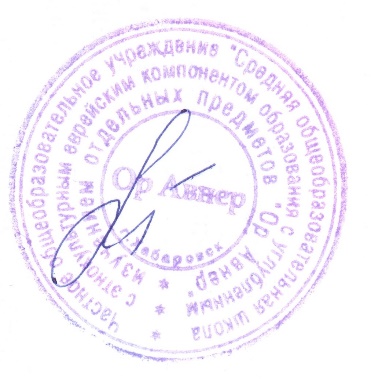 директор ЧОУ "Ор Авнер"________________________ Лисицкая Оксана ВасильевнаПриказ№1 от «30» 08   2023 г.№ п/п Наименование разделов и тем программы Количество часовКоличество часовКоличество часовЭлектронные (цифровые) образовательные ресурсы № п/п Наименование разделов и тем программы Всего Контрольные работы Практические работы Электронные (цифровые) образовательные ресурсы Раздел 1. Обучение грамотеРаздел 1. Обучение грамотеРаздел 1. Обучение грамотеРаздел 1. Обучение грамотеРаздел 1. Обучение грамотеРаздел 1. Обучение грамоте1.1Слово и предложение 5  0  0 https://m.edsoo.ru/7f410de81.2Фонетика 23  0  0 https://m.edsoo.ru/7f410de81.3Письмо 70  1  0 https://m.edsoo.ru/7f410de81.4Развитие речи 2  1  0 https://m.edsoo.ru/7f410de8Итого по разделуИтого по разделу 100 Раздел 2. Систематический курсРаздел 2. Систематический курсРаздел 2. Систематический курсРаздел 2. Систематический курсРаздел 2. Систематический курсРаздел 2. Систематический курс2.1Общие сведения о языке 1  0  0 https://m.edsoo.ru/7f410de82.2Фонетика 4  1  0 https://m.edsoo.ru/7f410de82.3Графика 4  0  0 https://m.edsoo.ru/7f410de82.4Лексика и морфология 12  1  0 https://m.edsoo.ru/7f410de82.5Синтаксис 5  0  0 https://m.edsoo.ru/7f410de82.6Орфография и пунктуация 14  2  0 https://m.edsoo.ru/7f410de82.7Развитие речи 10  1  0 https://m.edsoo.ru/7f410de8Итого по разделуИтого по разделу 50 Резервное времяРезервное время 15 ОБЩЕЕ КОЛИЧЕСТВО ЧАСОВ ПО ПРОГРАММЕОБЩЕЕ КОЛИЧЕСТВО ЧАСОВ ПО ПРОГРАММЕ 165  7  0 № п/п Наименование разделов и тем программы Количество часовКоличество часовЭлектронные (цифровые) образовательные ресурсы № п/п Наименование разделов и тем программы Всего Контрольные работы Электронные (цифровые) образовательные ресурсы 1Общие сведения о языке 1  1 https://m.edsoo.ru/7f410de82Фонетика и графика 6  1 https://m.edsoo.ru/7f410de83Лексика  10  1 https://m.edsoo.ru/7f410de84Состав слова 14  2 https://m.edsoo.ru/7f410de85Морфология 19  3 https://m.edsoo.ru/7f410de86Синтаксис 8  1 https://m.edsoo.ru/7f410de87Орфография и пунктуация 50  4 https://m.edsoo.ru/7f410de88Развитие речи 30  2 https://m.edsoo.ru/7f410de8Резервное времяРезервное время 32  2 ОБЩЕЕ КОЛИЧЕСТВО ЧАСОВ ПО ПРОГРАММЕОБЩЕЕ КОЛИЧЕСТВО ЧАСОВ ПО ПРОГРАММЕ 170  17 № п/п Наименование разделов и тем программы Количество часовКоличество часовЭлектронные (цифровые) образовательные ресурсы № п/п Наименование разделов и тем программы Всего Контрольные работы 1Общие сведения о языке 1 Библиотека ЦОК https://m.edsoo.ru/7f410de82Фонетика и графика 2 Библиотека ЦОК https://m.edsoo.ru/7f410de83Лексика  5 Библиотека ЦОК https://m.edsoo.ru/7f410de84Состав слова 9 1Библиотека ЦОК https://m.edsoo.ru/7f410de85Морфология 43 2Библиотека ЦОК https://m.edsoo.ru/7f410de86Синтаксис 13 1Библиотека ЦОК https://m.edsoo.ru/7f410de87Орфография и пунктуация 50 4Библиотека ЦОК https://m.edsoo.ru/7f410de88Развитие речи 30 2Библиотека ЦОК https://m.edsoo.ru/7f410de8Резервное времяРезервное время 17  5ОБЩЕЕ КОЛИЧЕСТВО ЧАСОВ ПО ПРОГРАММЕОБЩЕЕ КОЛИЧЕСТВО ЧАСОВ ПО ПРОГРАММЕ 170  15№ п/п Наименование разделов и тем программы Количество часовКоличество часовКоличество часовЭлектронные (цифровые) образовательные ресурсы № п/п Наименование разделов и тем программы Всего Контрольные работы Практические работы Электронные (цифровые) образовательные ресурсы 1Общие сведения о языке 1 Библиотека ЦОК https://m.edsoo.ru/7f411da62Фонетика и графика 2 Библиотека ЦОК https://m.edsoo.ru/7f411da63Лексика  5 Библиотека ЦОК https://m.edsoo.ru/7f411da64Состав слова 5 Библиотека ЦОК https://m.edsoo.ru/7f411da65Морфология 43 Библиотека ЦОК https://m.edsoo.ru/7f411da66Синтаксис 16 Библиотека ЦОК https://m.edsoo.ru/7f411da67Орфография и пунктуация 50 Библиотека ЦОК https://m.edsoo.ru/7f411da68Развитие речи 30 Библиотека ЦОК https://m.edsoo.ru/7f411da6Резервное времяРезервное время 18  4 ОБЩЕЕ КОЛИЧЕСТВО ЧАСОВ ПО ПРОГРАММЕОБЩЕЕ КОЛИЧЕСТВО ЧАСОВ ПО ПРОГРАММЕ 170  4  0 № п/п Тема урока Количество часовКоличество часовДата изучения № п/п Тема урока Всего Контрольные работы Дата изучения 1Различение предложения и слова 1 2Работа с предложением: выделение слов, изменение их порядка 1 3Составление предложения из слов 1 4Различение слова и обозначаемого им предмета 1 5Слово как объекта изучения, материала для анализа 1 6Звуки речи Интонационное выделение звука в слове 1 7Определяем самый частый звук в стихотворении 1 8Различаем первые звуки в словах 1 9Устанавливаем последовательность звуков в слове 1 10Сравниваем слова, различающиеся одним звуком 1 11Проводим параллельные линии 1 12Отрабатываем параллельные линии 1 13Ориентируемся на рабочей строке 1 14Пишем элементы букв 1 15Особенность гласных звуков 1 16Отрабатываем письмо элементов букв 1 17Письмо строчной и заглавной букв А, а 1 18Закрепление написания строчной и заглавной букв А, а 1 19Письмо строчной и заглавной букв Я, я 1 20Слогообразующая функция гласных звуков 1 21Закрепление написания строчной и заглавной Я, я 1 22Письмо строчной и заглавной букв О, о 1 23Закрепление написания строчной и заглавной букв О, о 1 24Письмо строчной и заглавной букв Ё, ё 1 25Отрабатываем умение определять количества слогов в слове 1 26Закрепление написания строчной и заглавной букв Ё, ё 1 27Письмо строчной и заглавной букв У, у 1 28Закрепление написания строчной и заглавной букв У, у 1 29Письмо строчной и заглавной букв Ю, ю 1 30Звуковой анализ слов, работа со звуковыми моделями слов 1 31Закрепление написания строчной и заглавной букв Ю, ю 1 32Письмо строчной и заглавной букв Э, э 1 33Закрепление написания строчной и заглавной букв Э, э 1 34Письмо строчной и заглавной букв Е, е 1 35Построение моделей звукового состава слов 1 36Закрепление написания строчной и заглавной букв Е, е 1 37Письмо строчной буквы ы 1 38Письмо строчной и заглавной букв И, и 1 39Закрепление написания строчной и заглавной букв И, и 1 40Повторяем особенности гласных звуков 1 41Сравниваем начертания изученных букв, обозначающих гласные звуки 1 42Пишем буквы, обозначающие гласные звуки 1 43Письмо строчной и заглавной букв М, м 1 44Закрепление написания строчной и заглавной букв М, м 1 45Звуковой анализ слов, работа со звуковыми моделями слов 1 46Письмо строчной и заглавной букв Н, н 1 47Закрепление написания строчной и заглавной букв Н, н 1 48Письмо строчной и заглавной букв Р, р 1 49Закрепление написания строчной и заглавной букв Р, р 1 50Особенность согласных звуков, обозначаемых изучаемыми буквами: непарные звонкие 1 51Письмо строчной и заглавной букв Л, л 1 52Закрепление написания строчной и заглавной букв Л, л 1 53Письмо строчной и заглавной букв Й, й 1 54Закрепление написания строчной и заглавной букв Й, й 1 55Звуковой анализ слов, работа со звуковыми моделями слов 1 56Письмо строчной и заглавной букв Г, г 1 57Закрепление написания строчной и заглавной букв Г, г 1 58Письмо строчной и заглавной букв К, к 1 59Закрепление написания строчной и заглавной букв К, к 1 60Подбор слов, соответствующих заданной модели 1 61Письмо строчной и заглавной букв З, з 1 62Закрепление написания строчной и заглавной букв З, з 1 63Письмо строчной и заглавной букв С, с 1 64Закрепление написания строчной и заглавной букв С, с 1 65Особенность согласных звуков, обозначаемых изучаемыми буквами: парные по звонкости-глухости согласные 1 66Письмо строчной и заглавной букв Д, д 1 67Закрепление написания строчной и заглавной букв Д, д 1 68Письмо строчной и заглавной букв Т, т 1 69Закрепление написания строчной и заглавной букв Т, т 1 70Тренируемся подбирать слова, соответствующие заданной модели 1 71Письмо строчной и заглавной букв Б, б 1 72Закрепление написания строчной и заглавной букв Б, б 1 73Письмо строчной и заглавной букв П, п 1 74Закрепление написания строчной и заглавной букв П, п 1 75Отрабатываем умение проводить звуковой анализ 1 76Письмо строчной и заглавной букв В, в 1 77Закрепление написания строчной и заглавной букв В, в 1 78Письмо строчной и заглавной букв Ф, ф 1 79Закрепление написания строчной и заглавной букв Ф, ф 1 80Различаем звонкие и глухие согласные 1 81Письмо строчной и заглавной букв Ж, ж 1 82Закрепление написания строчной и заглавной букв Ж, ж 1 83Письмо строчной и заглавной букв Ш, ш 1 84Закрепление написания строчной и заглавной букв Ш, ш 1 85Особенности шипящих звуков 1 86Письмо строчной и заглавной букв Ч, ч 1 87Закрепление написания строчной и заглавной букв Ч, ч 1 88Письмо строчной и заглавной букв Щ, щ 1 89Закрепление написания строчной и заглавной букв Щ, щ 1 90Особенность согласных звуков, обозначаемых изучаемыми буквами: непарные глухие 1 91Письмо строчной и заглавной букв Х, х 1 92Закрепление написания строчной и заглавной букв Х, х 1 93Письмо строчной и заглавной букв Ц, ц 1 94Закрепление написания строчной и заглавной букв Ц, ц 1 95Твёрдые и мягкие согласные звуки 1 96Обобщаем знания о согласных звуках 1 97Письмо строчной буквы ь 1 98Письмо строчной буквы ъ 1 99Совместное составление небольших рассказов о любимых играх 1 100Совместное составление небольших рассказов о любимом дне 1 101Резервный урок. Отработка написания букв, написание которых вызывает трудности у учащихся класса 1 102Резервный урок. Отработка написания букв, написание которых вызывает трудности у учащихся класса 1 103Резервный урок. Отработка написания букв, написание которых вызывает трудности у учащихся класса 1 104Резервный урок. Отрабатываем умение определять количество слогов в слове 1 105Резервный урок. Раздельное написание слов в предложении 1 106Резервный урок. Как правильно записать предложение 1 107Резервный урок. Введение алгоритма списывания предложений 1 108Резервный урок. Когда нужен перенос слова 1 109Резервный урок. Перенос слов со строки на строку 1 110Резервный урок. Объяснительное письмо под диктовку слов 1 111Резервный урок. Объяснительное письмо под диктовку слов 1 112Резервный урок. Объяснительное письмо под диктовку слов и предложений 1 113Резервный урок. Как составить предложение из набора слов 1 114Резервный урок. Составление из набора форм слов предложений 1 115Резервный урок. Объяснительная запись под диктовку текста 1 116Язык как основное средство человеческого общения. 1 117Звуки речи. Гласные и согласные звуки, их различение 1 118Гласные ударные и безударные. Ударение в слове 1 119Слог. Определение количества слогов в слове. Ударный слог. Деление слов на слоги 1 120Согласные звуки: систематизация знаний 1 121Функции букв е, ё, ю, я 1 122Установление соотношения звукового и буквенного состава слова 1 123Алфавит 1 124Использование алфавита для упорядочения списка слов 1 125Слово как единица языка 1 126Слова, называющие предметы 1 127Слова, отвечающие на вопросы кто?, что? 1 128Слова, называющие признака предмета 1 129Слова, отвечающие на вопросы какой?, какая? какое?, какие? 1 130Слова, называющие действия предмета 1 131Слова, отвечающие на вопросы что делать?, что сделать? 1 132Отрабатываем умение задать вопрос к слову 1 133Наблюдаем за значениями слов 1 134Общее представление о родственных словах 1 135Слова, близкие по значению 1 136Наблюдение за словами, близкими по значению, в тексте 1 137Предложение как единица языка 1 138Слово и предложение: сходство и различие 1 139Установление связи слов в предложении при помощи смысловых вопросов 1 140Составление предложений из набора форм слов 1 141Восстановление деформированных предложений 1 142Отработка алгоритма списывания текста 1 143Обучение приемам самопроверки после списывания текста 1 144Учимся запоминать слова с непроверяемыми гласными и согласными 1 145Правила оформления предложений: прописная буква в начале и знак в конце предложения 1 146Знаки препинания в конце предложения: точка, вопросительный и восклицательный знаки 1 147Прописная буква в именах собственных: в именах и фамилиях людей. Прописная буква в именах собственных: в кличках животных 1 148Отработка правила переноса слов 1 149Гласные после шипящих в сочетаниях жи, ши (в положении под ударением) 1 150Закрепление правописания гласных после шипящих в сочетаниях жи, ши 1 151Гласные после шипящих в сочетаниях ча, ща, чу, щу 1 152Закрепление правописания гласных после шипящих в сочетаниях ча, ща, чу, щу 1 153Правописание сочетаний чк, чн 1 154Закрепление правописания слов с сочетаниями чк, чн 1 155Объяснительный диктант 1 156Речь как основная форма общения между людьми 1 157Ситуации общения 1 158Речевой этикет: ситуация знакомства 1 159Речевой этикет: ситуация извинения 1 160Речевой этикет: ситуация обращение с просьбой 1 161Речевой этикет: ситуация благодарности 1 162Текст как единица речи 1 163Восстановление деформированного текста 1 164Составление небольших устных рассказов 1 165Составление небольших устных рассказов на основе наблюдений 1 ОБЩЕЕ КОЛИЧЕСТВО ЧАСОВ ПО ПРОГРАММЕОБЩЕЕ КОЛИЧЕСТВО ЧАСОВ ПО ПРОГРАММЕ 165  0 № п/п Тема урока Количество часовКоличество часовДата изучения № п/п Тема урока Всего Контрольные работы Дата изучения 1Язык как явление национальной культуры. Многообразие языкового пространства России и мира 1  01.09.2023 2Различение звуков и букв. Различение ударных и безударных гласных звуков 1  04.09.2023 3Парные и непарные по твёрдости - мягкости согласные звуки 1  05.09.2023 4Парные и непарные по звонкости - глухости согласные звуки 1  06.09.2023 5Функции мягкого знака 1  07.09.2023 6Использование на письме разделительных ъ и ь 1  08.09.2023 7Деление слов на слоги. Использование знания алфавита при работе со словарями 1  11.09.2023 8Входная контрольная работа 1  1  12.09.2023 9Обобщающий урок по разделу фонетика: различаем звуки и буквы.Работа над ошибками. Словарный диктант. 1  1  13.09.2023 10Слово и его значение 1  14.09.2023 11Значение слова в словаре 1  15.09.2023 12Однозначные и многозначные слова 1  18.09.2023 13Значение слова в словаре и тексте 1  19.09.2023 14Многозначные слова. Прямое и переносное значение слова 1  20.09.2023 15Синонимы 1  21.09.2023 16Синонимы в тексте 1  22.09.2023 17Антонимы 1  26.09.2023 18Наблюдение за использованием антонимов 1  27.09.2023 19Обобщающий урок по разделу лексика: работаем с толковым словарем. Словарный диктант. 1  28.09.2023 20Обобщение знаний по разделу «Лексика» 1  29.09.2023 21Контрольная работа по разделу лексика 1  1  02.10.2023 22Творческая работа с текстом 1  03.10.2023 23Окончание как изменяемая часть слова 1  04.10.2023 24Изменение формы слова с помощью окончания 1  05.10.2023 25Различение изменяемых и неизменяемых слов 1  06.10.2023 26Однокоренные (родственные) слова. Корень слова 1  09.10.2023 27Признаки однокоренных (родственных) слов. Корень слова 1  10.10.2023 28Корень как часть слова 1  11.10.2023 29Корень как общая часть родственных слов 1  12.10.2023 30Корень слова: обобщение знаний 1  13.10.2023 31Суффикс как часть слова  1  16.10.2023 32Значения суффиксов 1  17.10.2023 33Приставка как часть слова (наблюдение) 1  18.10.2023 34Роль суффиксов и приставок 1  19.10.2023 35Состав слова: систематизация знаний 1  20.10.2023 36Резервный урок по разделу состав слова: как образуются слова  1  1  23.10.2023 37Состав слова: обобщение 1  24.10.2023 38Резервный урок по разделу состав слова: проверочная работа 1  1  25.10.2023 39Резервный урок по разделу состав слова: корни с чередованием согласных 1  26.10.2023 40Имя существительное как часть речи 1  27.10.2023 41Имя существительное: значение 1  07.11.2023 42Имя существительное : вопросы («кто?», «что?»),  1  08.11.2023 43Имя существительное: изменение по числам 1  09.11.2023 44Число имён существительных 1  10.11.2023 45Имя существительное: употребление в речи 1  13.11.2023 46Глагол как часть речи 1  14.11.2023 47Глагол: значение 1  15.11.2023 48Глагол: вопросы «что делать?», «что сделать?» и др. 1  16.11.2023 49Единственное и множественное число глаголов 1  17.11.2023 50Обобщение знаний о глаголе 1  20.11.2023 51Имя прилагательное как часть речи 1  21.11.2023 52Имя прилагательное: значение 1  22.11.2023 53Связь имени прилагательного с именем существительным 1  23.11.2023 54Обобщение знаний об имени прилагательном 1  24.11.2023 55Предлог. Отличие предлогов от приставок 1  27.11.2023 56Наиболее распространённые предлоги: в, на, из, без, над, до, у, о, об и др. 1  28.11.2023 57Части речи: систематизация знаний 1  29.11.2023 58Части речи: обобщение 1  30.11.2023 59Предложение как единица языка 1  01.12.2023 60Предложение и слово 1  04.12.2023 61Наблюдение за выделением в устной речи одного из слов предложения (логическое ударение) 1  05.12.2023 62Восклицательные и невосклицательные предложения 1  06.12.2023 63Виды предложений по цели высказывания 1  07.12.2023 64Повествовательные, вопросительные, побудительные предложения 1  08.12.2023 65Связь слов в предложении 1  11.12.2023 66Повторение алгоритма списывания текста 1  12.12.2023 67Списывание текста. Словарный диктант 1  1  13.12.2023 68Предложение: систематизация знаний 1  14.12.2023 69Резервный урок по разделу морфология: роль имён существительных в тексте  1  15.12.2023 70Гласные после шипящих в сочетаниях жи, ши (в положении под ударением) 1  18.12.2023 71Гласные после шипящих в сочетаниях ча, ща, чу, щу 1  19.12.2023 72Сочетания чк, чн, чт, щн, нч 1  20.12.2023 73Перенос слов по слогам 1  21.12.2023 74Перенос слов по слогам: закрепление 1  22.12.2023 75Употребление прописной и строчной буквы 1  25.12.2023 76Диктант на изученные правила (гласные после шипящих, сочетания чк, чн, чт) 1  1  26.12.2023 77Прописная буква в именах собственных: имена, фамилии, отчества людей, клички животных 1  27.12.2023 78Прописная буква в именах собственных: географические названия 1  28.12.2023 79Резервный урок по разделу морфология: роль глаголов в тексте  1  29.12.2023 80Резервный урок по разделу морфология: изменение по числам имен существительных  1  09.01.2024 81Резервный урок по разделу морфология: роль имён прилагательных в тексте  1  10.01.2024 82Резервный урок по разделу морфология: выполняем проектное задание  1  11.01.2024 83Резервный урок по разделу морфология: выполняем проектное задание  1  12.01.2024 84Резервный урок по разделу морфология: части речи 1  15.01.2024 85Резервный урок по разделу синтаксис: связь слов в предложении 1  16.01.2024 86Резервный урок по разделу синтаксис: установление связи слов в предложении 1  17.01.2024 87Объяснительный диктант на изученные правила (гласные после шипящих, прописная буква) 1  18.01.2024 88Единообразное написание гласных в корне 1  19.01.2024 89Обозначение буквой безударного гласного звука в корне слова 1  22.01.2024 90Способы проверки написания буквы, обозначающей безударный гласный звук в корне слова 1  23.01.2024 91Списывание текста. Словарный диктант 1  1  24.01.2024 92Правописание слов с безударным гласным звуком в корне 1  25.01.2024 93Правописание слов с безударным гласным звуком в корне: закрепление 1  26.01.2024 94Объяснительный диктант: учимся обозначать безударные гласные в корне слова 1  29.01.2024 95Непроверяемые гласные в корне слова 1  30.01.2024 96Правописание слов с проверяемыми и непроверяемыми безударными гласными в корне слова 1  31.01.2024 97Диктант на изученные правила (безударные гласные в корне слова) 1  1  01.02.2024 98Работа над ошибками, допущенными в диктанте 1  02.02.2024 99Обозначение парных по звонкости-глухости согласных в корне слова 1  05.02.2024 100Правописание слов с парным по звонкости-глухости согласным в корне слова  1  06.02.2024 101Способы проверки согласных в корне слова 1  07.02.2024 102Отработка правописания слов с парным по глухости звонкости согласным в корне слова 1  08.02.2024 103Учимся писать буквы согласных в корне слова 1  09.02.2024 104Объяснительный диктант: учимся писать буквы согласных в корне слова 1  12.02.2024 105Учимся писать буквы гласных и согласных в корне слова 1  13.02.2024 106Диктант на изученные орфограммы в корне слова 1  1  14.02.2024 107Работа над ошибками, допущенными в диктанте 1  15.02.2024 108Наблюдение за правописанием суффиксов имён существительных 1  16.02.2024 109Наблюдение за правописанием суффиксов имён прилагательных 1  19.02.2024 110Наблюдение за правописанием приставок 1  20.02.2024 111Списывание текста. Словарный диктант 1  1  21.02.2024 112Различные способы решения орфографической задачи в зависимости от места орфограммы в слове 1  22.02.2024 113Отработка способов решения орфографической задачи в зависимости от места орфограммы в слове 1  1  26.02.2024 114Диктант на изученные правила (орфограммы корня) 1  27.02.2024 115Работа над ошибками, допущенными в диктанте 1  28.02.2024 116Раздельное написание предлогов с именами существительными 1  29.02.2024 117Раздельное написание предлогов с именами существительными: закрепление 1  01.03.2024 118Правописание слов с разделительным мягким знаком 1  04.03.2024 119Отработка правописания слов с разделительным мягким знаком 1  05.03.2024 120Отработка правописания слов с разделительным мягким знаком и другими изученными орфограммами 1  06.03.2024 121Правописание слов с орфограммами в значимых частях слов: систематизация 1  07.03.2024 122Резервный урок по разделу орфография: проверочная работа 1  1  11.03.2024 123Правописание слов с орфограммами в значимых частях слов: обобщение 1  12.03.2024 124Отработка правописания слов с орфограммами в значимых частях слов 1  13.03.2024 125Резервный урок по разделу орфография: проверочная работа 1  1  14.03.2024 126Повторение правописания слов с орфограммами в значимых частях слов 1  15.03.2024 127Резервный урок по разделу орфография: отработка орфограмм, вызывающих трудности 1  18.03.2024 128Контрольный диктант 1  1  19.03.2024 129Резервный урок по разделу орфография: отработка орфограмм, вызывающих трудности 1  20.03.2024 130Резервный урок по разделу орфография: отработка орфограмм, вызывающих трудности 1  21.03.2024 131Резервный урок по разделу орфография: отработка орфограмм, вызывающих трудности 1  22.03.2024 132Резервный урок по разделу орфография: отработка орфограмм, вызывающих трудности 1  01.04.2024 133Выбор языковых средств для ответа на заданный вопрос 1  02.04.2024 134Выбор языковых средств для выражения собственного мнения 1  03.04.2024 135Выбор языковых средств для ведения разговора: начать, поддержать, закончить разговор, привлечь внимание и т. п. 1  04.04.2024 136Диалогическая форма речи 1  05.04.2024 137Умение договариваться и приходить к общему решению в совместной деятельности при проведении парной и групповой работы 1  08.04.2024 138Составление устного рассказа по репродукции картины  1  09.04.2024 139Составление устного рассказа по репродукции картины  1  10.04.2024 140Составление устного рассказа с опорой на личные наблюдения и вопросы 1  11.04.2024 141Текст 1  12.04.2024 142Признаки текста: смысловое единство предложений в тексте; последовательность предложений в тексте; выражение в тексте законченной мысли 1  15.04.2024 143Тема текста 1  16.04.2024 144Основная мысль 1  17.04.2024 145Заглавие текста 1  18.04.2024 146Подбор заголовков к предложенным текстам. 1  19.04.2024 147Отработка умения подбирать заголовки к предложенным текстам 1  22.04.2024 148Последовательность частей текста (абзацев). 1  25.04.2024 149Корректирование текстов с нарушенным порядком предложений 1  26.04.2024 150Отработка умения корректировать тексты с нарушенным порядком предложений 1  02.05.2024 151Корректирование текстов с нарушенным порядком абзацев 1  03.05.2024 152Отработка умения корректировать тексты с нарушенным порядком абзацев 1  06.05.2024 153Текст-описание 1  07.05.2024 154Особенности текстов-описаний 1  08.05.2024 155Текст-повествование 1  10.05.2024 156Особенности текстов-повествований 1  13.05.2024 157Подробное изложение повествовательного текста объёмом 30—45 слов с опорой на вопросы 1  14.05.2024 158Различение текстов-описаний и текстов-повествований 1  15.05.2024 159Текст-рассуждение 1  16.05.2024 160Особенности текстов-рассуждений 1  17.05.2024 161Подробное изложение повествовательного текста объёмом 30—45 слов с опорой на вопросы 1  20.05.2024 162Знакомство с жанром поздравления 1  21.05.2024 163Контрольная работа по итогам 2 класса. 1  1  22.05.2024 164Резервный урок по разделу развитие речи: составляем план текста 1  23.05.2024 165Резервный урок по разделу развитие речи: проверочная работа 1  24.05.2024 166Резервный урок по разделу развитие речи: пишем текст по предложенному плану 1  27.05.2024 167Резервный урок по разделу развитие речи: подробное изложение текста 1  1  28.05.2024 168Резервный урок по разделу развитие речи: учимся сочинять текст-описание 1  29.05.2024 169Резервный урок по разделу развитие речи: учимся сочинять текст-повествование 1  30.05.2024 170Резервный урок по разделу развитие речи: учимся сочинять текст-рассуждение 1  31.05.2024 ОБЩЕЕ КОЛИЧЕСТВО ЧАСОВ ПО ПРОГРАММЕОБЩЕЕ КОЛИЧЕСТВО ЧАСОВ ПО ПРОГРАММЕ 170  17 № п/п Тема урока Количество часовКоличество часовДата изучения № п/п Тема урока Всего Контрольные работы Дата изучения Русский язык как государственный язык Российской Федерации 1 1.09.2023Характеристика звуков русского языка  1 4.09.2023Соотношение звукового и буквенного состава слов  1 5.09.2023Лексическое значение слова 1 6.09.2023Работаем с толковыми словарями 1 7.08.2023Наблюдаем за значениями слов в тексте 1 8.09.2023Прямое и переносное значение слова 1 11.09.2023Устаревшие слова. Словарный диктант. 1 12.09.2023Однокоренные (родственные) слова; признаки однокоренных (родственных) слов 1 13.09.2023Входная контрольная работа.1114.09.2023Различение однокоренных слов и слов с омонимичными корнями 1 15.09.2023Однокоренные слова и формы одного и того же слова. 1 18.09Окончание как изменяемая часть слова. 1 19.09Нулевое окончание 1 20.09Корень, приставка, суффикс — значимые части слова. 1 21.09Выделение в словах с однозначно выделяемыми морфемами окончания, корня, приставки, суффикса 1 22.09Состав слова: обобщение 1 26.09Резерный урок по разделу состав слова: проектное задание "Семья слов" 1 27.09Развитие речи: работаем с текстами128.09Контрольная работа: Состав слова.1129.09Части речи 1 2.10Имя существительное: общее значение, вопросы, употребление в речи 1 3.10Имена существительные мужского, женского и среднего рода 1 4.10Род имён существительных 1 5.10Число имён существительных 1 6.10Имена существительные единственного и множественного числа. 1 9.10Изменение имён существительных по числам 1 10.10Падеж имён существительных 1 11.10Падеж имён существительных: именительный падеж 1 12.10Падеж имён существительных: родительный падеж 1 13.10Падеж имён существительных: дательный падеж. Словарный диктант. 1 16.10Развитие речи. Написание текста по заданному плану117.10Падеж имён существительных: винительный падеж 1 18.09Комплексная контрольная работа за 1 четверть1119.09Падеж имён существительных: творительный падеж 1 20.10Падеж имён существительных: предложный падеж 1 23.10Изменение имён существительных по падежам и числам (склонение). 1 24.10Имена существительные 1, 2, 3­го склонения. 1 25.10Имена существительные одушевлённые и неодушевлённые. 1 26.10Обобщение знаний об имени существительном. Проверочная работа. 1 27.10Имя прилагательное: общее значение, вопросы, употребление в речи 1 7.11Зависимость формы имени прилагательного от формы имени существительного 1 8.11Изменение имён прилагательных по родам 1 9.11Изменение имён прилагательных по числам 1 10.11Корректирование текстов с нарушенным порядком абзацев113.11Изменение имён прилагательных по падежам 1 14.11Склонение имён прилагательных 1 15.11Значения имён прилагательных 1 16.11Наблюдение за значениями имён прилагательных 1 17.11Значения имён прилагательных: обобщение Проверочная работа. 1 20.11Местоимение (общее представление) 1 21.11Личные местоимения 1 22.11Как изменяются личные местоимения 1 23.11Употребление личных местоимений в речи. Словарный диктант. 1 24.11Использование личных местоимений для устранения неоправданных повторов в тексте 1 27.11Глагол: общее значение, вопросы, употребление в речи. 1 28.11Значение и употребление глаголов в речи 1 29.11Неопределённая форма глагола 1 30.11Изменение глаголов по числам 1 1.12Настоящее время глаголов 1 4.12Будущее время глаголов 1 5.12Прошедшее время глаголов 1 6.12Род глаголов в прошедшем времени 1 7.12Частица не, её значение 1 8.12Части речи: систематизация изученного в 3 классе 1 11.12Части речи: обобщение 1 12.12Контрольный диктант: Части речи. 1 1  13.12Резерный урок по разделу морфология: отработка темы. Контрольное списывание. 1 114.12Резерный урок по разделу морфология: отработка темы 1 15.12Резерный урок по разделу морфология: Проверочная работа 1 18.12Предложение 1 19.12Виды предложений 1 20.12Обобщение знаний о видах предложений 1 21.12Комплексная контрольная работа за 2 четверть.1122.12Связь слов в предложении. Словарный диктант. 1 25.12Главные члены предложения 1 26.12Подлежащее 1 27.12Сказуемое 1 28.12Подлежащее и сказуемое 1 29.12Второстепенные члены предложения 1 9.01Предложения распространённые и нераспространённые 1 10.01Однородные члены предложения 1 11.01Однородные члены предложения с союзами и, а, но 1 12.01Однородные члены предложения без союзов 1 15.01Резерный урок по разделу синтаксис: отработка темы. Проверочная работа. 1 16.01Резерный урок по разделу синтаксис: отработка темы 1 17.01Контрольный диктант.1118.01Повторение изученных орфографических правил: гласные после шипящих, буквосочетания чк, чн, чт, щн, нч 1 19.01Изложение текста с опорой на коллективно составленный план122.01Повторяем правописание проверяемых безударных гласных в корне слова 1 23.01Повторяем правописание парных по звонкости-глухости согласных в корне слова  1 24.01Повторяем правописание проверяемых и непроверяемых безударных гласных в корне слова 1 25.01Повторяем правописание слов с разделительным мягким знаком  1 26.01Правописание суффиксов 1 29.01Закрепляем правописание суффиксов 1 30.01Правописание приставок 1 31.01Закрепляем правописание приставок 1 1.02Закрепляем правописание суффиксов и приставок 1 2.02Объясняющий диктант: повторение правил правописания  1 15.02Наблюдаем за знаками препинания в предложениях с однородными членами, не соединёнными союзами 1 6.02Наблюдаем за знаками препинания в предложениях с однородными членами, соединёнными повторяющимися союзами и, или 1 7.02Правописание слов с двумя безударными гласными в корне слова 1 8.02Закрепление способов проверки написания слов с двумя безударными гласными в корне слова 1 9.02Правописание слов с двумя корнями 1 12.02Наблюдение за соединительными гласными о, е  1 13.02Резерный урок по разделу орфография: отработка орфограмм, вызывающих трудности. Проверочная работа.114.02Наблюдение за обозначением буквами непроизносимых согласных в корне слова 1 15.02Развитие речи. Сочинение по репродукции картины.116.02Непроизносимые согласные в корне слова 1 19.02Отработка написания непроизносимых согласных в корне слова 1 20.02Объяснительный диктант: отрабатываем написание слов с орфограммами корня 1 121.02Резерный урок по разделу орфография: проверочная работа по теме "Правописание слов с орфограммами в корне". Словарный диктант.122.02Правописание слов с удвоенными согласными 1 26.02Отработка правописания слов с удвоенными согласными 1 27.02Продолжаем учиться писать приставки: пишем приставки  1 28.02Изложение текста с опорой на коллективно составленный план129.02Разделительный твёрдый знак 1 1.03Мягкий знак после шипящих на конце имён существительных 1 4.03Закрепляем правило «Мягкий знак после шипящих на конце имён существительных» 1 5.03Отрабатываем правило «Мягкий знак после шипящих на конце имён существительных» 1 6.03Контрольный диктант. Орфография.117.03Наблюдение за правописанием безударных окончаний имён существительных 1-го склонения 1 11.03Правописание безударных окончаний имён существительных 1-го склонения 1 12.03Наблюдение за правописанием безударных окончаний имён существительных 2-го склонения 1 13.03Правописание безударных окончаний имён существительных 2-го склонения 1 14.03Наблюдение за правописанием безударных окончаний имён существительных 3-го склонения 1 15.03Правописание безударных окончаний имён существительных 3-го склонения 1 18.03Комплексная контрольная работа за 3 четверть.1119.03Правописание окончаний имён существительных во множественном числе 1 20.03Правописание безударных окончаний имён существительных: систематизация знаний 1 21.03Правописание безударных окончаний имён существительных: обобщение 1 22.03Проверочная работа по теме "Правописание безударных падежных окончаний имен существительных"11.04Объяснительный диктант (безударные гласные в падежных окончаниях имён существительных) 1 12.04Наблюдение за правописанием окончаний имён прилагательных в единственном числе 1 3.04Наблюдение за правописанием окончаний имён прилагательных во множественном числе 1 4.04Правописание окончаний имён прилагательных в единственном и во множественном числе 1 5.04Обобщение знаний о написании окончаний имён прилагательных. Словарный диктант. 1 8.04Резерный урок по разделу орфография: проверочная работа по теме "Правописание безударных падежных окончаний имен прилагательных"19.04Обобщение знаний о написании окончаний имён существительных и имён прилагательных. Проверочная работа. 1 10.04Правописание местоимений с предлогами  1 11.04Правописание местоимений 1 12.04Изложение текста с опорой на самостоятельно составленный план115.04Наблюдение за написанием окончаний глаголов в прошедшем времени 1 16.04Правописание глаголов 1 17.04Правописание частицы не с глаголами 1 18.04Корректирование текстов с нарушенным порядком предложений 1 19.04Резерный урок по разделу орфография: проверочная работа "Чему мы научились на уроках правописания в 3 классе" 1 22.04Контрольный диктант. Орфография.1125.04Вспоминаем нормы речевого этикета: приглашение, просьба, извинение, благодарность, отказ  1 26.04Повторение и продолжение работы с текстом, начатой во 2 классе: признаки текста 1 28.04Повторение и продолжение работы с текстом, начатой во 2 классе: тема текста, основная мысль текста 1 2.05Повторение и продолжение работы с текстом, начатой во 2 классе: заголовок 1 3.05Определение типов текстов 1 6.05Отработка умения определять тип текста (повествование, описание, рассуждение)  1 7.05Определение типов текстов: обобщение. Проверочная работа. 1 8.05Знакомство с жанром письма 1 13.05Учимся писать письма  1 14.05Пишем поздравительную открытку 1 15.05Знакомство с жанром объявления 1 16.05Ключевые слова в тексте 1 17.05План текста 1 20.05Составление плана текста 1 21.05Продолжаем учиться составлять план текста 1 22.05Контрольное списывание.1123.05Комплексная контрольная работа за 4 четверть.1124.05Наблюдение за связью предложений в тексте 1 26.05Наблюдение за связью предложений в тексте с помощью личных местоимений, синонимов, союзов и, а, но. Словарный диктант. 1 27.05Наблюдение за связью предложений в тексте с помощью союзов и, а, но 1 28.05Создание собственных текстов-повествований 1 29.05Создание собственных текстов-описаний 1 30.05Создание собственных текстов-рассуждений 1 31.05ОБЩЕЕ КОЛИЧЕСТВО ЧАСОВ ПО ПРОГРАММЕОБЩЕЕ КОЛИЧЕСТВО ЧАСОВ ПО ПРОГРАММЕ 170  15№ п/п Тема урока Количество часовКоличество часовДата изучения № п/п Тема урока Всего Контрольные работы Дата изучения Русский язык как язык межнационального общения 1 1.09Характеристика звуков русского языка  1 4.09Соотношение звукового и буквенного состава слов  1 5.09Повторяем лексику: наблюдаем за использованием в речи синонимов и антонимов  1 6.09Повторяем лексику: наблюдаем за использованием в речи устаревших слов  1 7.09Наблюдаем за использованием в речи фразеологизмов  1 8.09Учимся понимать фразеологизмы 1 11.09Входная контрольная работа.1112.09Учимся использовать фразеологизмы  1 13.09Повторяем состав слова 1 14.09Основа слова  1 15.09Неизменяемые слова: состав слова 1 18.09Значение наиболее употребляемых суффиксов изученных частей речи  1 19.09Отрабатываем разбор слова по составу 1 20.09Контрольная работа. Состав слова1121.09Сочинение как вид письменной работы122.09Имена существительные 1, 2, 3­го склонения . Словарный диктант. 1 26.09Падежные окончания имён существительных 1 склонения  1 27.09Падежные окончания имён существительных 2 склонения  1 28.09Падежные окончания имён существительных 3 склонения  1 2.10Особенности падежных окончаний имён существительных в дательном и предложном падеже 1 3.10Особенности падежных окончаний имён существительных в родительном и винительном падеже 1 4.10Несклоняемые имена существительные 1 5.10Морфологический разбор имени существительного  1 6.10Резервный урок по разделу морфология: отработка темы "Имя существительное". Проверочная работа.19.10Имя прилагательное. Значение и употребление имён прилагательных 1 10.10Зависимость формы имени прилагательного от формы имени существительного 1 11.10Склонение имён прилагательных  1 12.10Особенности склонения имён прилагательных во множественном числе  1 13.10Морфологический разбор имени прилагательного  1 16.10Резервный урок по разделу морфология: отработка темы "Имя прилагательное". Проверочная работа.117.10Комплексная контрольная работа за 1 четверть1118.10Местоимение 1 19.10Личные местоимения 1­го и 3­го лица единственного и множественного числа 1 20.10Склонение личных местоимений 1 23.10Пишем сочинение-отзыв по репродукции картины124.10Диктант. Морфлология.1125.10Глагол как часть речи 1 26.10Различение глаголов, отвечающих на вопросы «что делать?» и «что сделать?»  1 27.10Неопределенная форма глагола 1 7.11Личные формы глагола 1 8.11Спряжение глаголов: изменение по лицам и числам 1 9.11I и II спряжение глаголов 1 10.11Личные окончания глаголов I и II спряжения 1 13.11Глаголы 2-го лица настоящего и будущего времени в единственном числе 1 14.11Способы определения I и II спряжения глаголов 1 15.11Отработка способов определения I и II спряжения глаголов. Словарный диктант. 1 16.11Настоящее время глагола 1 17.11Прошедшее время глагола 1 20.11Будущее время глагола 1 21.11Повелительное наклонение глагола: наблюдение 1 22.11Образование повелительного наклонения глагола 1 23.11Резервный урок по разделу морфология: отработка темы "Глагол"124.11Особенности разбора глаголов по составу слова 1 27.11Пишем сжатый пересказ текста128.11Глагол в словосочетании 1 29.11Глагол в предложении 1 30.11Обобщение знаний о глаголе. Проверочная работа. 1 1.12Морфологический разбор глагола 1 4.12Частица не, её значение  1 5.12Диктант. Морфология.116.12Наречие: значение, вопросы, употребление в речи 1 7.12Как образуются наречия  1 8.12Наречие: обобщение знаний 1 11.12Союз как часть речи. Словарный диктант. 1 12.12Союзы и, а, но в простых и сложных предложениях 1 13.12Обобщение: самостоятельные и служебные части речи 1 14.12Контрольная работа. Морфология. 1 115.12Контрольное списывание. 1 118.12Пишем подробный пересказ текста 1 19.12Повторение: слово, сочетание слов (словосочетание) и предложение 1 20.12Комплексная контрольная работа за 2 четверть.1121.12Связь между словами в предложении (при помощи смысловых вопросов) 1 22.12Виды предложений по цели высказывания: повествовательные, вопросительные и побудительные 1 25.12Виды предложений по эмоциональной окраске: восклицательные и невосклицательные 1 26.12Распространённые и нераспространённые предложения 1 27.12Предложения с однородными членами: без союзов, с союзами а, но, с одиночным союзом и. 1 28.12Интонация перечисления в предложениях с однородными членами. 1 29.12Предложение и словосочетание: сходство и различие 1 9.01Словосочетание 1 10.01Связь слов в словосочетании 1 11.01Связь слов в словосочетании: обобщение 1 12.01Простое и сложное предложение 1 15.01Сложные предложения 1 16.01Сложные предложения с союзами и, а, но 1 17.01Сложные предложения без союзов 1 18.01Предложения с прямой речью после слов автора 1 19.01Резервный урок по разделу синтаксис: отработка темы "Предложения с обращениями" 1 22.01Контрольная работа. Синтаксис. 1 123.01Диктант Синтаксис 1 124.01Пишем сочинение-повествование на тему 1 25.01Повторение правил правописания, изученных в 1—3 классах 1 26.01Правописание падежных окончаний имён существительных 1 склонения  1 29.01Правописание падежных окончаний имён существительных 2 склонения  1 30.01Правописание падежных окончаний имён существительных 3 склонения  1 31.01Правописание падежных окончаний имён существительных в родительном и винительном падеже  1 1.02Правописание падежных окончаний имён существительных в дательном и предложном падеже 1 2.02Правописание падежных окончаний имён существительных в творительном падеже. Словарный диктант. 1 5.02Падежные окончания имён существительных множественного числа в дательном, творительном, предложном падежах 1 6.02Правописание падежных окончаний имён существительных во множественном числе 1 7.02Резервный урок по разделу развитие речи: работаем с текстами18.02Безударные падежные окончания имён существительных: систематизация  1 9.02Безударные падежные окончания имён существительных: обобщение Проверочная работа. 1 12.02Пишем сочинение-описание на тему113.02Диктант. Правописание безударных падежных окончаний существительных.1114.02Правописание суффиксов имён существительных 1 15.02Правописание падежных окончаний имён прилагательных  1 16.02Правописание падежных окончаний имён прилагательных в единственном числе 1 19.02Правописание падежных окончаний имён прилагательных во множественном числе 1 20.02Безударные падежные окончания имён прилагательных: систематизация 1 21.02Безударные падежные окончания имён прилагательных: обобщение. Проверочная работа. 1 22.02Диктант. Правописание безударных окончаний прилагательных.1126.02Правописание суффиксов имён прилагательных 1 27.02Правописание личных местоимений 1 28.02Раздельное написание личных местоимений с предлогами 1 29.02Правописание глаголов на -ться и –тся 1 1.03Отрабатываем правописание глаголов на -ться и –тся. Словарный диктант. 1 4.03Мягкий знак после шипящих на конце глаголов в форме 2­го лица единственного числа 1 5.03Отрабатываем правописание глаголов в форме 2­го лица единственного числа 1 6.03Отрабатываем правило определения спряжения глаголов с безударными личными окончаниями  1 7.03Правописание безударных личных окончаний глаголов 1 11.03Отрабатываем правописание безударные личные окончания глаголов 1 12.03Отрабатываем правописание безударные личные окончания глаголов-исключений 1 13.03Безударные личные окончания глаголов: трудные случаи 1 14.03Отрабатываем трудные случаи написания безударных личных окончаний глаголов 1 15.03Комплексная контрольная работа за 3 четверть.1118.03Безударные личные окончания глаголов: систематизация 1 19.03Безударные личные окончания глаголов: обобщение. Проверочная работа. 1 20.03Правописание суффиксов глаголов 1 21.03Правописание глаголов с орфограммами в суффиксах  1 22.03Правописание глаголов в прошедшем времени 1 1.04Отрабатываем правописание суффиксов и окончаний глаголов в прошедшем времени 1 2.04Изученные правила правописания глаголов: систематизация. Проверочная работа. 1 3.04Диктант. Правописание личных окончаний глаголов. 1 14.04Мягкий знак на конце наречий после шипящих 1 5.04Отрабатываем орфограмму «Мягкий знак на конце наречий после шипящих» 1 8.04Наблюдаем за правописанием числительных 1 9.04Контрольная работа Орфография.1110.04Резервный урок по разделу развитие речи: работаем с текстами11.04Знаки препинания в предложениях с одно родными членами, соединёнными союзами и, а, но 1 12.04Знаки препинания в предложениях с одно родными членами, соединёнными союзом и 1 15.04Знаки препинания в предложениях с одно родными членами, соединёнными союзами и, а, но 1 16.04Знаки препинания в предложениях с одно родными членами без союзов 1 17.04Знаки препинания в предложениях с одно родными членами, соединёнными союзами и, а, но, и без союзов 1 18.04Наблюдаем за знаками препинания в сложном предложении, состоящем из двух простых 1 19.04Пробуем ставить знаки препинания в сложном предложении, состоящем из двух простых. Проверочная работа. 1 22.04Наблюдение за знаками препинания в предложении с прямой речью после слов автора 1 25.04Диктант. Пунктуация. 1 126.04Пишем сочинение-рассуждение на тему 1 28.04Речь: диалогическая и монологическая  1 2.05Речевая культура диалога 1 3.05Ситуации устного и письменного общения  1 6.05Нормы речевого этикета 1 7.05Можно ли по-разному читать один и тот же текст? 1 8.05Чем изучающее чтение отличается от ознакомительного чтения 1 10.05Текст: тема и основная мысль 1 13.05Текст: заголовок  1 14.05Подбираем заголовки, отражающие тему или основную мысль текста 1 15.05Вспоминаем типы текстов 1 16.05Различаем тексты-повествования, тексты-описания и тексты-рассуждения 1 17.05Контрольное изложение.1120.05Комплексная контрольная работа за 4 четверть.1121.05Текст. Образные языковые средства 1 22.05Текст. Структура текста 1 23.05Текст. План текста 1 24.05Пишем собственный текст по предложенному заголовку 1 26.05Пишем текст по предложенному плану 1 27.05Контрольное списывание.128.05Редактируем предложенный текст 1 29.05Учимся пересказывать: подробный устный пересказ текста 1 30.05Учимся пересказывать: выборочный устный пересказ текста 1 31.05Учимся пересказывать: подробный письменный пересказ текста 1 ОБЩЕЕ КОЛИЧЕСТВО ЧАСОВ ПО ПРОГРАММЕОБЩЕЕ КОЛИЧЕСТВО ЧАСОВ ПО ПРОГРАММЕ 170  4 